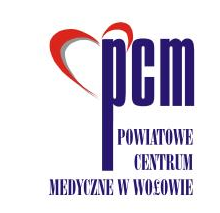 Powiatowe Centrum Medyczne w Wołowie Spółka z ograniczoną odpowiedzialnościąul. Inwalidów Wojennych 26, 56-100 Wołówdla zamówienia publicznego o wartości nieprzekraczającej kwoty 130 000,00 złotychwskazanej w art. 2 ust. 1 pkt. 1 Ustawy Prawo zamówień publicznychWykonywanie okresowych przeglądów technicznych i konserwacji aparatury i urządzeń medycznych Powiatowego Centrum Medycznego w Wołowie Sp. z o. o. przez okres 12 miesięcy IICPV: 50421000-2 – Usługi w zakresie napraw i konserwacji sprzętu medycznegoData wszczęcia postępowania: …………………….Zatwierdził i podpisał dokument:..............................................................Podstawa prawna: 2 ust. 1 pkt. 1 Ustawy z dnia 11 września 2019 r. Prawo Zamówień Publicznych  (Dz. U. z  2021 r. poz. 1129)  Wołów, 25.11.2021r.Nr sprawy: 7/PCM/2021/ZP/BZAPYTANIE CENOWEdla zamówienia publicznego o wartości nieprzekraczającej kwoty 130 000,00 złotychwskazanej w art. 2 ust. 1 pkt. 1 Ustawy Prawo zamówień publicznychZamawiający: Powiatowe Centrum Medyczne w Wołowie Spółka z o. o., ul. Inwalidów Wojennych 26, 56-100 Wołówzaprasza do złożenia ofert na: Wykonywanie okresowych przeglądów technicznych, konserwacji aparatury i urządzeń medycznych Powiatowego Centrum Medycznego w Wołowie Sp. z o. o. przez okres 12 miesięcy IIPrzedmiot zamówienia:1.1 Przedmiotem zamówienia jest wykonywanie okresowych przeglądów technicznych,                          konserwacji aparatury i urządzeń medycznych Powiatowego Centrum Medycznego w Wołowie Sp. z o. o. przez okres 12 miesięcy. Wykonywanie okresowych przeglądów technicznych odbędzie się zgodnie z zaleceniami producenta, zgodnie z zaleceniami serwisu po przeglądzie, potwierdzone dwustronnym protokołem przez upoważnionego pracownika  spółki.      CPV: 50421000-2 – Usługi w zakresie napraw i konserwacji sprzętu medycznegoPrzedmiot zamówienia podzielono na 5 pakietów (w tym pakiet nr 6 podzielny od pozycji 1 do pozycji 24). Możliwość składania zamówień częściowych na pakiety oraz pozycje w przypadku Pakietu nr 6.Wykaz aparatury i urządzeń medycznych zawarty jest w Załączniku nr 1 do Formularza oferty – Formularz cenowy.Przez „przegląd techniczny” należy rozumieć kontrolę stanu technicznego oraz bezpieczeństwa wyrobu medycznego, polegające w szczególności na oględzinach wyrobu, gromadzeniu informacji o zaobserwowanych przez użytkownika usterkach wyrobu, sprawdzeniu instalacji i sprawności jego działania.Przez pojęcie „konserwacji” rozumieć należy poprzedzające przegląd techniczny czyszczenie elementów aparatury, urządzeń i systemów wyrobu medycznego, wymianę materiałów eksploatacyjnych bądź części zużywalnych (np. filtrów, czujników, uszczelek, elektrod, baterii, głowic, bezpieczników itp.) zgodnie z dokumentacją techniczną, instrukcją obsługi aparatu i instrukcją serwisową, regulację (przywracanie) wymaganych przez producenta parametrów, jak również aktualizację oprogramowania, jeżeli dotyczy ono danego wyrobu medycznego.Przeglądy serwisowe powinny być wykonywane w terminie maksymalnie 14 dni roboczych od momentu otrzymania zlecenia.Przedmiot zamówienia obejmuje także:Doradztwo i porady przez telefon w zakresie przedmiotu zamówienia.1.7.2    Wykonawca ma obowiązek dokumentować wykonanie usługi, sporządzając raport  serwisowy.Miejsce wykonania przeglądów technicznych :      -Przychodnia Rejonowo-Specjalistyczna w Wołowie, ul. Piłsudskiego 34, 56-100 Wołów      -Przychodnia Rejonowo-Specjalistyczna w Brzegu Dolnym, Al. Jerozolimskie 26, 56-120              Brzeg Dolny     - Szpital  w Brzegu Dolnym, ul. Al. Jerozolimskie 28, 56-120 Brzeg Dolny     - Szpital w Wołowie, ul. Inwalidów Wojennych 26, 56-100 Wołów       - Zakład Pielęgnacyjno – Opiekuńczy,  ul. Inwalidów Wojennych 18, 56-100 Wołów1.9Przedmiot zamówienia musi być realizowany zgodnie z wymaganiami producenta   sprzętu, obowiązującymi normami i przepisami oraz z zachowaniem przepisów BHP i P.Poż.1.10  Obowiązek serwisowania sprzętu medycznego zgodnie z ustawą z dnia 20 maja 2010 r. o wyrobach medycznych (t.j. Dz. U. z 2017 r. poz. 211 z późn. zm.).1.11 Wykonawca jest zobowiązany do wykonania właściwego wpisu do Paszportu Technicznego dla danego urządzenia oraz potwierdzenia wykonania prac w karcie pracy i/lub wystawienie raportu serwisowego.Usługi powinny być wykonywane w czasie ustalonym w porozumieniu z pracownikiem Działu Technicznego, aby nie spowodowały zakłóceń w pracy Powiatowe Centrum Medycznego w Wołowie Spółka z o.o.  Rozliczenie wykonanej usługi każdorazowo odbywać się będzie na podstawie przedłożonej zamawiającemu faktury wraz z załączoną do niej kartą pracy.  W przypadku wyłączenia urządzenia z użytkowania do Wykonawcy należy obowiązek umieszczenia na niesprawnym urządzeniu czytelnej informacji: „urządzenie niesprawne nie używać” lub „urządzenie przeznaczone do naprawy - nie używać”.  Ewentualne niezrealizowanie przedmiotu w pełnej ilości i zakresie, wskazanych w Formularzu cenowym, nie będzie skutkowało obciążeniem Zamawiającego płatnością za niezrealizowaną część zamówienia.   Wykonawca przy wykonywaniu umowy zobowiązany jest dochować staranności wynikającej z zawodowego charakteru prowadzonej przez niego działalności gospodarczej. Wykonawca ponosi odpowiedzialność za wszelkie działania i zaniechania osób i podmiotów, przy pomocy których realizuje przedmiot umowy.1.18 Wykonawca może powierzyć wykonanie zamówienia podwykonawcom. Zamawiający   żąda wskazania przez Wykonawcę w oświadczeniu własnym, jaki zakres zamówienia będzie realizować podwykonawca, a jaki będzie realizował samodzielnie. Wykonawca będzie odpowiedzialny za wszelkie działania i zaniechania podwykonawców jak za działania i zaniechania własne.Termin realizacji zamówienia:12 miesięcy, od dnia podpisania umowy tj. od 01.01.2022 r.  do 31.12.2022 r. Okres gwarancji:12 miesięcy.Kryteria brane pod uwagę przy ocenie ofert: 4.1 Przy wyborze ofert Zamawiający będzie się kierował następującymi kryteriami:CENA (C) - waga 100%4.2 Punktacja w kryterium CENA (C) zostanie obliczona z dokładnością do dwóch miejsc po przecinku w następujący sposób: gdzie:C	- punkty za kryterium CENA przyznane badanej ofercieCmin.	- najniższa cena spośród ocenianych ofertCbad.	- cena oferty badanej4.3 Cenę oferty należy określić w złotych polskich (PLN) z dokładnością do dwóch miejsc po przecinku.4.4 Cena podana przez Wykonawcę musi zawierać wszelkie koszty związane z realizacją zamówienia i obowiązywać będzie przez cały okres związania ofertą.Sposób przygotowania oferty5.1 Wykonawca może złożyć jedną ofertę, w języku polskim. Treść oferty musi odpowiadać treści niniejszego zaproszenia do składania ofert. 5.2 Ofertę składa się w formie elektronicznej, w postaci elektronicznej opatrzonej podpisem zaufanym lub podpisem osobistym. Oferta powinna być podpisana przez osobę upoważnioną do reprezentowania Wykonawcy zgodnie z formą reprezentacji Wykonawcy określoną w rejestrze lub innym dokumencie właściwym dla danej formy organizacyjnej Wykonawcy albo przez upełnomocnionego przedstawiciela Wykonawcy. 5.3 Oferta musi zawierać: a) formularz oferty – zgodnie z załącznikiem nr 1 do niniejszego zapytania wraz z uzupełnionym załącznikiem nr 1a – formularz cenowy. 
b) odpis lub informacji z Krajowego Rejestru Sądowego lub z Centralnej Ewidencji i Informacji o Działalności Gospodarczej, sporządzonych nie wcześniej niż 3 miesiące przed jej złożeniem, jeżeli odrębne przepisy wymagają wpisu do rejestru lub ewidencji;c) pełnomocnictwo upoważniające do złożenia oferty, o ile ofertę składa pełnomocnik.Pełnomocnictwo do złożenia oferty musi być złożone w oryginale w takiej samej formie, jak składana oferta (t.j. w formie elektronicznej lub postaci elektronicznej opatrzonej podpisem zaufanym lub podpisem osobistym).d) aktualną polisę ubezpieczeniową lub inny dokument ubezpieczenia potwierdzający ubezpieczenie od odpowiedzialności cywilnej z tytułu prowadzonej działalności - kserokopia potwierdzona za zgodność z oryginałem;Miejsce i termin złożenia oferty6.1 Ofertę wraz z wymaganymi załącznikami należy złożyć pod adresem e-mail: przetarg@pcm-wolow.pl,  do dnia 07.12. 2021 r. , do godziny 11:00lub6.1 Oferty należy złożyć w zamkniętej kopercie do dnia 07.12.2021 r., do godziny 11:00,  w siedzibie Powiatowego centrum Medycznego w Wołowie Spółka z o. o., ul. Inwalidów Wojennych 26, 56-100 Wołów.   
6.2 Oferty złożone po tym terminie nie podlegają rozpatrzeniu. Termin otwarcia ofert7.1 Otwarcie ofert nastąpi w dniu 07.12.2021 r., o godz. 11:30, w siedzibie w siedzibie Powiatowego Centrum Medycznego w Wołowie Spółka z o. o., ul. Inwalidów Wojennych 26, 56-100 Wołów. Osoba upoważniona do kontaktu z wykonawcami:- w zakresie przedmiotu zamówienia – Pan Janusz Czarnowski, Tel.: 71/380 58 09, e-mail: przetarg@pcm-wolow.plKLAUZULA INFORMACYJNA……………………………. 						                             ZAMAWIAJĄCY 		Załącznik nr 1 ………………………………………………(miejscowość, data)Wykonawca:………………………………………(pełna nazwa/firma, adres, w zależności od podmiotu: NIP/PESEL, KRS/CEiDG)reprezentowany przez: …………………………………………………. (imię, nazwisko, stanowisko/podstawa do reprezentacji)OFERTAOdpowiadając na skierowane do nas zapytanie cenowe dotyczące: Wykonania okresowych przeglądów technicznych i konserwacji aparatury i urządzeń medycznych Powiatowego Centrum Medycznego w Wołowie Sp. z o. o. przez okres 12 miesięcy IIskładam ofertę następującej treści:Oferujemy wykonanie okresowych przeglądów technicznych i konserwacji aparatury i urządzeń medycznych Powiatowego Centrum Medycznego w Wołowie Sp. z o. o. przez okres 12 miesięcy:Termin wykonania zamówienia: …………………………………………………Warunki płatności:30 dni od dnia przedłożenia zamawiającemu prawidłowej faktury. Osoba uprawniona do kontaktów z zamawiającym:Okres gwarancji: ……………………………………………….Przyjmujemy do realizacji postawione przez zamawiającego, w zapytaniu cenowym warunki.Oświadczamy, że cena podana w ofercie jest obowiązująca w całym okresie ważności umowy i zawiera wszystkie koszty i składniki związane z wykonaniem zamówienia jakie ponosi zamawiający.Załączniki do oferty:……………………………….……………………………….Dokument należy podpisać kwalifikowanym podpisem elektronicznym lub podpisem zaufanym lub podpisem osobistym lubPodpis i pieczęć osób wskazanych w dokumencie uprawniającym do  występowania w obrocie prawnym  lub posiadających pełnomocnictwoZałącznik nr 2 UMOWA nr ……………………..  WZÓRdotycząca wykonywanie okresowych przeglądów technicznych i konserwacji aparatury i urządzeń medycznychZawarta w dniu ……………… r. w Wołowie pomiędzy:Powiatowym Centrum Medycznym w Wołowie Sp. z o. o., 56-100 Wołów, ul. Inwalidów Wojennych 26, NIP: 988-02-67-118, REGON: 020749596, zarejestrowanym                                  w Krajowym Rejestrze Sądowym, Rejestrze Przedsiębiorców, dla której akta rejestrowe prowadzi Sąd Rejonowy dla Wrocławia - Fabrycznej, IX Wydział Gospodarczy,                           nr KRS:  0000305310, o kapitale zakładowym w wysokości 3 571 500,00 PLN,zwanym w treści umowy ZAMAWIAJĄCYM, reprezentowanym przez:……………………………………………………………………a ..............................................................................................................................................................................................................................................................................................................zwanym dalej WYKONAWCĄ,reprezentowanym przez:...............................................Niniejsza umowa została zawarta po przeprowadzeniu postępowania o wartości nieprzekraczającej kwoty 130 000,00 złotych wskazanej w art. 2 ust. 1 pkt. 1 Ustawy Prawo zamówień publicznych (Dz. U. z  2021 r. poz. 1129)§ 1Przedmiot umowyPrzedmiotem umowy jest wykonywanie przez Wykonawcę okresowych przeglądów technicznych i konserwacji aparatury i urządzeń medycznych, zwanych dalej „sprzętami medycznymi” Powiatowego Centrum Medycznego w Wołowie Spółka z o. o., zgodnie z Formularzem cenowym, stanowiącym załącznik nr 1 do niniejszej umowy, t.j.:Pakiet nr / pozycja nr …….Miejscem wykonywania okresowych przeglądów technicznych są jednostki wchodzące w skład Powiatowego Centrum Medycznego w Wołowie Spółka z o. o.:Przychodnia Rejonowo-Specjalistyczna w Wołowie, ul. Piłsudskiego 34, 56-100 Wołów;Przychodnia Rejonowo-Specjalistyczna w Brzegu Dolnym, Al. Jerozolimskie 26,                56-120  Brzeg Dolny;Szpital  w Brzegu Dolnym, ul. Al. Jerozolimskie 28, 56-120 Brzeg Dolny;Szpital w Wołowie, ul. Inwalidów Wojennych 26, 56-100 Wołów  ;Zakład Pielęgnacyjno – Opiekuńczy w Wołowie, ul. Inwalidów Wojennych 18,                 56-100 Wołów.Przedmiot umowy obejmuje w szczególności:Przeprowadzanie okresowych przeglądów i kontroli stanu technicznego aparatury i urządzeń medycznych, konserwację, aktualizację oprogramowania – jeżeli dotyczy określonego urządzenia;Wystawianie protokołów z przeprowadzonych przeglądów aparatury i urządzeń medycznych;Sporządzanie notatek o stanie urządzeń, w tym nadających się do naprawy;Doradztwo i porady przez telefon w zakresie przedmiotu zamówienia.Okresowe przeglądy Wykonawca zobowiązany jest wykonywać w terminach wynikających z zaleceń producenta oraz zgodnie z wytycznymi określonymi przez producenta danego urządzenia w dokumentacji technicznej.W ramach przeglądów Wykonawca zobowiązuje się do wykonania wszelkich czynności mających na celu stwierdzenie sprawności i bezpieczeństwa użytkowania aparatury medycznej, wymianę części zalecanych przez producenta w ramach wykonywanych przeglądów oraz czyszczenie  aparatury i urządzeń medycznych. Po dokonaniu przeglądu Wykonawca zobowiązany jest sporządzić protokół zawierający opis i wartości wykonanych pomiarów, zestawienie wymienionych części, oświadczenie o sprawności sprzętu medycznego oraz określenie daty następnego wymaganego przeglądu. Protokół ten będzie wymagał zatwierdzenia przez Zamawiającego.Wykonawca zobowiązuje się do wykonania przeglądów okresowych, po pisemnym zgłoszeniu na adres e-mail: ……………………………….. przez przedstawiciela Zamawiającego. Informację o konieczności przeprowadzenia napraw lub wymiany części zamiennych na nowe, która wyniknie w trakcie dokonywania przeglądu, Wykonawca będzie zamieszczał w protokole wykonania przeglądu. Przedmiot umowy wykonywany będzie w siedzibie Zamawiającego i jego placówkach, o których mowa w ust. 2. Każda czynność przeglądowa musi zostać potwierdzona w karcie pracy i wpisana przez Wykonawcę do paszportu technicznego urządzenia oraz potwierdzona naklejką przyklejoną na urządzenie z datą następnego przeglądu, pod rygorem przyjęcia, iż nie została wykonana. W przypadku wyłączenia urządzenia z użytkowania do Wykonawcy należy obowiązek umieszczenia na niesprawnym urządzeniu czytelnej informacji: „urządzenie niesprawne nie używać” lub „urządzenie przeznaczone do naprawy - nie używać”. Czynności przeglądowe, sprawdzające sprzęt medyczny, muszą być wykonane zgodnie z zaleceniami producenta sprzętu i obowiązującymi względem nich aktualnymi przepisami prawa oraz z zachowaniem przepisów BHP i P.Poż.Wykonawca zobowiązuje się wykonać usługę będącą przedmiotem umowy w terminie 14 dni od momentu przekazania mu przez Zamawiającego zgłoszenia w formie pisemnej lub elektronicznej.Czynności objęte przedmiotem umowy Wykonawca będzie wykonywał przy użyciu własnych narzędzi i sprzętu.Na wykonane prace i użyte części Wykonawca udzieli minimum 3 miesięcznej gwarancji.Wykonawca, w ramach realizacji usług i zaoferowanej w postępowaniu ceny zobowiązany jest do wydawania orzeczeń technicznych dla sprzętu medycznego kwalifikowanego do kasacji. Ewentualne niezrealizowanie przedmiotu w pełnej ilości i zakresie, wskazanych w Formularzu cenowym, nie będzie skutkowało obciążeniem Zamawiającego płatnością za niezrealizowaną część zamówienia.  Wykonawca zobowiązuje się do wykonywania powierzonej mu usługi zgodnie z wymaganiami producentów aparatury, dobrą praktyką, sztuką i wiedzą techniczną oraz z należytą starannością.Zamawiający zobowiązany jest udostępnić Wykonawcy aparaturę celem wykonania usługi.Wykonawca oświadcza, że posiada kwalifikacje, doświadczenie i uprawnienia do wykonywania przedmiotu umowy.Przedmiot umowy (przegląd) będzie wykonywany przez osoby posiadające kwalifikacje w zakresie wykonywania przeglądów aparatury i urządzeń medycznych.Wykonawca ponosi odpowiedzialność za wszelkie działania i zaniechania osób i podmiotów, przy pomocy których realizuje przedmiot umowy. W przypadku niemożności wykonania zlecenia przez Wykonawcę w terminach określonych przez Zamawiającego, Wykonawca jest zobowiązany na własny koszt zapewnić zastępstwo.  Wykonawca może powierzyć wykonanie zamówienia podwykonawcom. Zamawiający żąda wskazania przez Wykonawcę w ofercie, jaki zakres zamówienia będzie realizować podwykonawca, a jaki będzie realizował samodzielnie. Wskazanie niniejszego nastąpi w oświadczeniu stanowiącym załącznik do oferty. Wykonawca będzie odpowiedzialny za wszelkie działania i zaniechania podwykonawców jak za działania i zaniechania własne§ 2Przeglądy o których mowa w §1, będą wykonywane w miejscach wskazanych w §1 pkt. 2 , stosownie do możliwości technicznych i uzgodnień dokonywanych przez strony- w dni robocze w godzinach 07:00- 14:35.W przypadku konieczności wykonania usługi poza siedzibą Zamawiającego Wykonawca dokona transportu aparatury do punktu wykonania usługi i z powrotem, na swój koszt i ryzyko, po uprzednim uzyskaniu zgody Zamawiającego wyrażonej na piśmie pod rygorem nieważności.Strony zgodnie ustalają, że za wszelkie uszkodzenia mechaniczne, które nastąpią w czasie transportu aparatury, odpowiada Wykonawca.§ 3Obowiązki Zamawiającego Zamawiający zobowiązany jest do właściwego utrzymywania sprzętu oraz użytkowania go zgodnie z przeznaczeniem.Zamawiający zobowiązany jest zapewnić obsługę sprzętu przez odpowiednio przeszkolony personel.W celu zapewnienia odpowiednich warunków bezpieczeństwa pracy Zamawiający zobowiązuje się zapewnić Wykonawcy wszelką pomoc konieczną do wykonywania usług.§ 4Okres obowiązywania1. Umowa zostaje zawarta na okres 12 miesięcy, od  01.01.2022 r. do 31.12.2022 r. 2. Zamawiający może rozwiązać umowę ze skutkiem natychmiastowym, jeżeli Wykonawca nie dotrzymuje terminów realizacji przedmiotu umowy wynikające z § 1 ust. 11 przez dwa kolejne terminy zgłoszenia przeglądu, jeżeli wykonuje przedmiot umowy w sposób niezgodny z umową lub normami i warunkami prawem określonymi oraz jeżeli nastąpi zmniejszenie finansowania procedury medycznej przez NFZ a procedura ta jest bezpośrednio związana z przedmiotem zamówienia wynikającym z niniejszej umowy.§ 5WynagrodzenieWynagrodzenie  obejmuje wszelkie koszty, jakie poniesie Wykonawca z tytułu należytej            i zgodnej z obowiązującymi przepisami realizacji niniejszej umowy (m.in. koszty robocizny, dojazdu, części przewidzianych przez producenta do wymiany w czasie przeglądu). Maksymalna wartość niniejszej umowy wynosi netto ………… PLN (słownie: …....................…… złotych), brutto (wartość netto powiększona o podatek VAT naliczony zgodnie z obowiązującymi przepisami) ………..……… PLN (słownie: …................................…….. złotych)  Ostateczna wysokość wynagrodzenia Wykonawcy będzie wynikała z sumy wynagrodzeń ustalonych w poszczególnych zleceniach udzielonych przez Zamawiającego w okresie obowiązywania umowy.Zamawiający nie gwarantuje udzielenia zleceń na kwotę określoną w ust. 2. W przypadku rezygnacji Zamawiającego z wykonania przeglądu części sprzętów medycznych Wykonawcy nie przysługuje roszczenie do Zamawiającego o zlecenie przeglądu wszystkich urządzeń medycznych. Wynagrodzenie za usługi będące przedmiotem umowy zostanie rozliczone według cen jednostkowych brutto zgodnie z formularzem cenowym, stanowiącym załącznik nr 2 do umowy.Zapłata za przedmiot umowy regulowana będzie za miesiąc poprzedni w terminie ……. dni od dnia dostarczenia do siedziby Zamawiającego prawidłowo wystawionej faktury, przelewem na konto Wykonawcy …………………………………………..…. Podstawą wystawienia faktury będzie protokół zawierający opis i wartości wykonanych pomiarów, zestawienie wymienionych części, oświadczenie o sprawności sprzętu medycznego oraz określenie daty następnego wymaganego przeglądu zatwierdzony przez obie strony umowy, kopia zlecenia oraz karta pracy podpisana przez upoważnionego pracownika Zamawiającego.Za datę zapłaty strony uznają dzień obciążenia rachunku bankowego Zamawiającego.  Jeżeli  dzień zapłaty wypada  w dzień  wolny od pracy,  to wymagalność  przesuwa  się  na najbliższy dzień roboczy.Zamawiający zastrzega sobie prawo do niezlecania Wykonawcy przeglądu całej aparatury medycznej wyniesionej w formularzu cenowym oraz do zmodyfikowania załączników w trakcie realizacji przedmiotu umowy w przypadku dokupienia sprzętu medycznego lub jego kasacji przez Zamawiającego.Wykonawca gwarantuje stałość cen jednostkowych netto przez cały okres obowiązywania niniejszej umowy.§ 6Kary umowne1. Wykonawca zapłaci Zamawiającemu kary umowne w wysokości:a) 10% wartości brutto przeglądu 1 sztuki sprzętu medycznego, określonej w formularzu cenowy, stanowiącym załącznik nr 2 do umowy, za każdy dzień zwłoki w realizacji usługi, zgodnie z § 1 ust. 11,b) 5% wartości brutto części umowy pozostałej do realizacji - w razie odstąpienia przez Zamawiającego od umowy z przyczyn leżących po stronie Wykonawcy, w szczególności w przypadku:-) trzykrotnie nieterminowo zrealizowanej usługi,-) zwłoki w realizacji usługi, rozumianej jako okres przekraczający 10 dni roboczych w przypadku wykonania przeglądu. c) 10% wartości brutto części umowy pozostałej do realizacji – w razie odstąpienia przez Wykonawcę, jednakże z przyczyn nieleżących po stronie Zamawiającego.2. W razie wystąpienia zwłoki w wykonaniu usługi Zamawiający może wyznaczyć Wykonawcy dodatkowy termin, nie rezygnując z kar umownych.3. W przypadku wystąpienia zwłoki w wykonaniu usługi Zamawiający ma prawo zlecić jej wykonanie innemu wykonawcy, a ewentualną różnicą w cenie tej usługi obciążyć Wykonawcę. Kwota ta zostanie potrącona z wynagrodzenia Wykonawcy niezależnie od uprawnienia Zamawiającego do żądania zapłaty kar umownych.4. Zamawiający zastrzega sobie prawo potrącenia swoich należności z tytułu wymagalnych kar umownych z wymagalnego wynagrodzenia Wykonawcy za wykonanie przedmiotu niniejszej umowy.5. Zamawiający może dochodzić odszkodowania przewyższającego kary umowne.6. Naliczenie przez Zamawiającego kary umownej następuje przez sporządzenie noty księgowej wraz z pisemnym uzasadnieniem. Wykonawca zobowiązany jest w terminie 7 dni od daty otrzymania w/w dokumentów do zapłaty naliczonej kary umownej. Brak zapłaty w powyższym terminie uprawnia Zamawiającego do potrącenia kary umownej z wynagrodzenia Wykonawcy lub innych jego wierzytelności przysługujących Wykonawcy 
w stosunku do Zamawiającego. Wykonawca wyraża zgodę na ww. potracenie.7. Naliczenie przez Zamawiającego bądź zapłata przez Wykonawcę kary umownej nie zwalnia go z zobowiązań wynikających z niniejszej umowy.8. Niezależnie do powyższego w przypadku dokonania jakiejkolwiek czynności opisanej                     w § 10 Umowy przez Wykonawcę z podmiotem trzecim, zapłaci on Zamawiającemu karę umową w wysokości 10 000,00 zł.§ 7Zmiana postanowień umowyZakazuje się istotnych zmian postanowień zawartej umowy w stosunku do treści oferty, na podstawie której dokonano wyboru Wykonawcy, chyba że Zamawiający przewidział możliwość dokonania takiej zmiany w postępowaniu oraz określi/ warunki takiej zmiany.2. Zamawiający przewiduje możliwość istotnych zmian umowy w stosunku do treści oferty, na podstawie której dokonano wyboru Wykonawcy, w przypadku wystąpienia co najmniej jednej z wymienionych w niniejszym paragrafie okoliczności oraz określa warunki zmian, jak niżej: a) zmiana okresu realizacji umowy. Zmiany te mogą nastąpić w związku z niewykorzystaniem przez Zamawiającego wartości brutto umowy, b) zmiana cen – w przypadku urzędowej zmiany stawki podatku VAT. Jeżeli w trakcie realizacji umowy nastąpi zmiana stawki podatku VAT, Strony dokonają odpowiedniej zmiany wynagrodzenia umownego brutto, przy zachowaniu stałości cen netto – dotyczy to części wynagrodzenia Wykonawcy za usługi, których w dniu zmiany stawki podatku VAT jeszcze nie zrealizowano, c) zmiana danych Zamawiającego lub Wykonawcy (np. adres siedziby, zmiana formy prawnej), a także zmiany organizacyjnej Wykonawcy, ale wyłącznie takiej, która nie powoduje likwidacji Wykonawcy. d) innych sytuacji, których nie można było przewidzieć w chwili zawarcia umowy i mających charakter zmian nieistotnych tj. nieodnoszących się do kwestii, które podlegały ocenie podczas wyboru Wykonawcy i takich, które, gdyby były znane w momencie wszczęcia procedury mającej na celu wybór Wykonawcy, nie miałyby wpływu na udział większej ilości podmiotów zainteresowanych tą procedurą. 3. Wszelkie zmiany wymagają formy pisemnej pod rygorem nieważności, w postaci aneksu do umowy. § 8Odstąpienie od umowy1. Zgodnie z art. 456 ust. 1 Zamawiający może odstąpić od umowy w następujących okolicznościach: 1) w terminie 30 dni od dnia powzięcia wiadomości o zaistnieniu istotnej zmiany okoliczności powodującej, że wykonanie umowy nie leży w interesie publicznym, czego nie można było przewidzieć w chwili zawarcia umowy, lub dalsze wykonywanie umowy może zagrozić podstawowemu interesowi bezpieczeństwa państwa lub bezpieczeństwu publicznemu; 2) jeżeli zachodzi co najmniej jedna z następujących okoliczności: a) dokonano zmiany umowy z naruszeniem art. 454 i art. 455, b) wykonawca w chwili zawarcia umowy podlegał wykluczeniu na podstawie art. 108, c) Trybunał Sprawiedliwości Unii Europejskiej stwierdził, w ramach procedury przewidzianej w art. 258 Traktatu o funkcjonowaniu Unii Europejskiej, że Rzeczpospolita Polska uchybiła zobowiązaniom, które ciążą na niej na mocy Traktatów, dyrektywy 2014/24/UE, dyrektywy 2014/25/UE i dyrektywy 2009/81/WE, z uwagi na to, że zamawiający udzielił zamówienia z naruszeniem prawa Unii Europejskiej. 2. W przypadku, o którym mowa w ust. 1 pkt 2 lit. a, zamawiający odstępuje od umowy w części, której zmiana dotyczy. 3. W przypadkach, o których mowa w ust. 1, wykonawca może żądać wyłącznie wynagrodzenia należnego z tytułu wykonania części umowy.4. Odstąpienie od umowy określone w ust. 1 nie rodzi skutków w postaci zobowiązania do zapłaty kary umownej. 5. Odstąpienie od umowy wymaga zachowania formy pisemnej pod rygorem nieważności. Odstępując od umowy, Zamawiający poda przyczynę odstąpienia z uzasadnieniem faktycznym i prawnym. 6. Zamawiający może odstąpić od umowy bez wyznaczenia dodatkowego terminu, jeżeli Wykonawca nie wykonuje przedmiotu umowy lub przedmiot umowy wykonuje w sposób wadliwy lub sprzeczny z umową. W takich przypadkach oświadczenie w przedmiocie odstąpienia od umowy Zamawiający ma prawo złożyć w terminie 30 dni od zaistnienia wskazanej przyczyny. Wykonawcy zostanie zapłacone wynagrodzenie za usługi zrealizowane do dnia odstąpienia.§ 9PoufnośćWszelkie informacje mogące stanowić tajemnicę przedsiębiorstwa Zamawiającego w rozumieniu przepisów ustawy z dnia 16 kwietnia 1993 r. o zwalczaniu nieuczciwej konkurencji, jak również wszelkie dane osobowe, do których dostęp Wykonawca uzyska w związku z obowiązywaniem lub wykonywaniem niniejszej umowy, objęte są tajemnicą (zwane dalej „Informacjami”). Wykonawca zobowiązuje się przestrzegać przepisów ustawy z dnia 10 maja 2018 r. o ochronie danych osobowych (Dz. U. z 2018 r. poz. 1000) oraz przepisów Rozporządzenia Parlamentu Europejskiego i Rady (UE) 2016/679 z dnia 27 kwietnia 2016 r. w sprawie ochrony osób fizycznych w związku z przetwarzaniem danych osobowych i w sprawie swobodnego przepływu takich danych oraz uchylenia dyrektywy 94/46/WE. Wykonawca zobowiązuje się także, że:będzie traktował Informacje jako poufne i sprawował nad nimi pieczę przynajmniej w takim samym zakresie w jakim chroni własne informacje zastrzeżone o podobnej wadze, w tym będzie chronił i zabezpieczy dane osobowe zgodnie z wymogami wynikającymi z powszechnie obowiązujących przepisów prawa, będzie korzystać z Informacji jedynie w zakresie i celu, jaki jest uzasadniony ze względu na wykonywanie niniejszej umowy,ograniczy ujawnianie Informacji do swoich pracowników, współpracowników lub podmiotów powiązanych, dla których znajomość Informacji jest konieczna (zwani dalej „Personelem Upoważnionym”), oraz pouczy Personel Upoważniony o obowiązkach wynikających z niniejszej umowy, a wszelkie postanowienia niniejszej umowy mają zastosowanie odpowiednio względem Personelu Upoważnionego,będzie powielać, kopiować, reprodukować lub w inny sposób retransmitować Informacje jedynie w zakresie jakim jest to niezbędne dla wykonania niniejszej umowy,nie będzie ujawniać Informacji osobom trzecim. Informacje pozostają własnością Zamawiającego. Na żądanie Zamawiającego wszelkie nośniki zawierające duplikaty Informacji zgodnie z instrukcjami i wskazówkami Zamawiającego zostaną zniszczone lub zwrócone – w zależności od woli Zamawiającego w tym zakresie – przez Wykonawcę Zamawiającemu.Udostępnienie Informacji nie może w żaden sposób być rozumiane jako udzielanie licencji na znaki towarowe, patenty, prawa autorskie, prawa na mask works, lub inne prawo własności intelektualnej, chyba że Strony w sposób wyraźny odmiennie postanowią. Powyższych postanowień nie należy interpretować jako zakazu podawania Informacji organom ścigania, organom administracji publicznej  lub innym organom państwowym lub międzynarodowym w zakresie wymaganym obowiązującymi przepisami prawa oraz ujawniania Informacji, do których Strona zostanie zobowiązana na podstawie orzeczenia sądu lub przepisów powszechnie obowiązującego prawa.W przypadku naruszenia przez Wykonawcę lub Personel Upoważniony któregokolwiek z postanowień niniejszego paragrafu, Zamawiający będzie uprawniona do żądania od drugiej Strony kary umownej w wysokości 50.000,00 zł (słownie: pięćdziesiąt tysięcy złotych) niezależnie od prawa do dochodzenia odszkodowania uzupełniającego na zasadach ogólnych jeżeli wysokość poniesionej szkody będzie przekraczała wysokość zastrzeżonej kary umownej.Obowiązek poufności oraz sankcje za jego naruszenie wynikające z postanowień niniejszego paragrafu obowiązuję także po wykonaniu, rozwiązaniu lub wygaśnięciu z innych przyczyn niniejszej umowy.  Wynikająca z Rozporządzenia Parlamentu Europejskiego i Rady (UE) 2016/679 z dnia 27 kwietnia 2016 r. w sprawie ochrony osób fizycznych w związku z przetwarzaniem danych osobowych i w sprawie swobodnego przepływu takich danych oraz uchylenia dyrektywy 94/46/WE klauzula informacyjna dla Wykonawcy stanowi załącznik do niniejszej umowy.§ 10Cesja1. Strony zgodnie postanawiają, że Wykonawca nie może bez pisemnej zgody Zamawiającego dokonywać cesji wierzytelności, praw i obowiązków, wynikających z tej umowy oraz przenosić na rzecz innych osób wierzytelności wynikających z niniejszej umowy pod jakimkolwiek innym tytułem, w tym również przez przejmowanie poręczenia celem umożliwienia przejęcia wierzytelności przez osobę trzecią.2. Ponadto Wykonawca nie może dokonywać innych czynności, skutkujących udzieleniem komukolwiek upoważnienia do inkasa, udzielaniem pełnomocnictw do windykacji osobom fizycznym i prawnym, dokonaniem wpisu do rejestru zastawów oraz dokonaniem jakichkolwiek innych czynności, w wyniku których podmiot trzeci będzie zarządzał, administrował lub rozporządzał wierzytelnościami powstałymi na tle wykonywania niniejszej umowy.§ 11Wszelkie spory powstałe na tle wykonania przedmiotu umowy będzie rozstrzygał Sąd właściwy miejscowo dla Zamawiającego. Przed każdym wystąpieniem do Sądu o zapłatę, Wykonawca zobowiązany będzie do zawezwania Zamawiającego do próby ugodowej w trybie art. 184 i następnych Kodeksu Postępowania Cywilnego.§ 12Postanowienia końcoweZałącznikami do umowy stanowiącymi jej integralną część są następujące dokumenty:Klauzula informacyjna dla kontrahentaOferta Wykonawcy Odpis lub informacji z Krajowego Rejestru Sądowego lub z Centralnej Ewidencji i Informacji o Działalności Gospodarczej, sporządzonych nie wcześniej niż 3 miesiące przed jej złożeniem, jeżeli odrębne przepisy wymagają wpisu do rejestru lub ewidencji; do wyrażenia bezstronnej i niezależnej opinii o badanym sprawozdaniu finansowym;3) Aktualną polisę ubezpieczeniową lub inny dokument ubezpieczenia potwierdzający ubezpieczenie od odpowiedzialności cywilnej z tytułu prowadzonej działalności - kserokopia potwierdzona za zgodność z oryginałem;§ 13W sprawach nieuregulowanych niniejszą umową mają zastosowanie przepisy Kodeksu Cywilnego. § 14Umowę sporządzono w dwóch jednobrzmiących egzemplarzach, po jednym dla każdej ze Stron.Wykonawca					      ZamawiającyZałącznik nr 1 do umowy nr ……………..KLAUZULA INFORMACYJNA DLA KONTRAHENTA C =Cminx 100 C =Cbadx 100ZAMÓWIENIA PUBLICZNEZgodnie z art. 13 ust. 1 i 2 Rozporządzenia Parlamentu Europejskiego i Rady (UE) 2016/679 z dnia 27 kwietnia 2016 r. w sprawie ochrony osób fizycznych w związku z przetwarzaniem danych osobowych i w sprawie swobodnego przepływu takich danych oraz uchylenia dyrektywy 95/46/WE (zwane dalej RODO) informuję, iż:Administratorem danych osobowych jest Powiatowe Centrum Medyczne w Wołowie Sp. z o. o., 56-100 Wołów, ul. Inwalidów Wojennych 26.Wszelkie kwestie dotyczące przetwarzania danych osobowych oraz korzystania z praw związanych z przetwarzaniem danych osobowych można kierować do Inspektora Ochrony Danych:emailem biuro@dbi-consulting.pllistownie na adres Administratora danych osobowych z dopiskiem: Inspektor Ochrony DanychDane inspektora ochrony danych są dostępne na www.pcmwolow.pl w zakładce dane osobowe.Dane osobowe przetwarzane będą w celu związanym z postępowaniem o udzielenie zamówienia publicznego (dane identyfikujące postępowanie, np. nazwa, numer) prowadzonym w trybie podstawowym. Nr sprawy: Nr sprawy: 7/PCM/2021/ZP/B Wykonywanie okresowych przeglądów technicznych, konserwacji aparatury i urządzeń medycznych Powiatowego Centrum Medycznego w Wołowie Sp. z o. o. przez okres 12 miesięcyPodstawą przetwarzania danych osobowych jest art. 6 ust 1 pkt c RODO (przetwarzanie jest niezbędne do wypełnienia obowiązku prawnego ciążącego na administratorze).Odbiorcami danych osobowych będą osoby lub podmioty, którym udostępniona zostanie dokumentacja postępowania w oparciu o art. 18 ustawy z dnia 11 września 2019 r. – Prawo zamówień publicznych (Dz. U. 2021 r. poz. 1129 ze zm.).Dane osobowe będą przechowywane przez okres 4 lat od dnia zakończenia postępowania o udzielenie zamówienia, a jeżeli czas trwania umowy przekracza 4 lata, okres przechowywania obejmuje cały czas trwania umowy.Posiada Pani/Pan prawo dostępu do treści swoich danych, prawo ich sprostowania, ograniczenia przetwarzania.Ma Pani/Pan prawo wniesienia skargi do organu nadzorczego tj. Prezesa Urzędu Ochrony Danych Osobowych.Obowiązek podania danych osobowych jest wymogiem ustawowym określonym w przepisach ustawy Prawo zamówień publicznych, związanym z udziałem w postępowaniu o udzielenie zamówienia publicznego. Konsekwencje niepodania określonych danych wynikają z ustawy Prawo zamówień publicznych.Wobec Pani/Pana danych osobowych nie będą podejmowane decyzje w sposób zautomatyzowany, w tym również w formie profilowania.Nr pakietu / poz.Nazwa pakietuWartość netto (PLN)VAT VAT Wartość brutto (PLN)1Aparaty RTG wraz z osprzętem2Respiratory wraz z osprzętem3Wagi4Mikroskopy, oftalmoskopy, tonometry i inny sprzęt okulistyczny5 – poz.1Różne5 – poz.2Różne5 – poz.3Różne5 – poz.4Różne5 – poz.5Różne5 – poz.6Różne5 – poz.7Różne5 – poz.8Różne5 – poz.9Różne5 – poz.10Różne5 – poz.11Różne5 – poz.12Różne5 – poz.13Różne5 – poz.14Różne5 – poz.15Różne5 – poz.16Różne5 – poz.17Różne5 – poz.18Różne5 – poz.19Różne5 – poz.20Różne5 – poz.21Różne5 – poz.22Różne5 – poz.23Różne5 – poz.24RóżneImię i nazwisko:Nazwa Wykonawcy:Adres:Telefon:email:Zgodnie z art. 13 ust. 1 i 2 Rozporządzenia Parlamentu Europejskiego i Rady (UE) 2016/679 z dnia 27 kwietnia 2016 r. w sprawie ochrony osób fizycznych w związku z przetwarzaniem danych osobowych i w sprawie swobodnego przepływu takich danych oraz uchylenia dyrektywy 95/46/WE (zwane dalej RODO) informuję, iż:Administratorem danych osobowych jest Powiatowe Centrum Medyczne w Wołowie Sp. z o. o., 56-100 Wołów, ul. Inwalidów Wojennych 26.Wszelkie kwestie dotyczące przetwarzania danych osobowych oraz korzystania z praw związanych z przetwarzaniem danych osobowych można kierować do Inspektora Ochrony Danych:emailem biuro@dbi-consulting.pllistownie na adres Administratora danych osobowych z dopiskiem: Inspektor Ochrony DanychDane inspektora ochrony danych są dostępne na www.pcmwolow.pl w zakładce dane osobowe.Dane osobowe przetwarzane będą w celu związanym z postępowaniem o udzielenie zamówienia publicznego (dane identyfikujące postępowanie, np. nazwa, numer) prowadzonym w trybie podstawowym. Nr sprawy: 7/PCM/2021/ZP/B Wykonywanie okresowych przeglądów technicznych, konserwacji aparatury i urządzeń medycznych Powiatowego Centrum Medycznego w Wołowie Sp. z o. o. przez okres 12 miesięcy IIPodstawą przetwarzania danych osobowych jest art. 6 ust 1 pkt c RODO (przetwarzanie jest niezbędne do wypełnienia obowiązku prawnego ciążącego na administratorze).Odbiorcami danych osobowych będą osoby lub podmioty, którym udostępniona zostanie dokumentacja postępowania w oparciu o art. 18 ustawy z dnia 11 września 2019 r. – Prawo zamówień publicznych (Dz. U. z 2021 r. r. poz. 1129 ze zm.).Dane osobowe będą przechowywane przez okres 4 lat od dnia zakończenia postępowania o udzielenie zamówienia, a jeżeli czas trwania umowy przekracza 4 lata, okres przechowywania obejmuje cały czas trwania umowy.Posiada Pani/Pan prawo dostępu do treści swoich danych, prawo ich sprostowania, ograniczenia przetwarzania.Ma Pani/Pan prawo wniesienia skargi do organu nadzorczego tj. Prezesa Urzędu Ochrony Danych Osobowych.Obowiązek podania danych osobowych jest wymogiem ustawowym określonym w przepisach ustawy Prawo zamówień publicznych, związanym z udziałem w postępowaniu o udzielenie zamówienia publicznego. Konsekwencje niepodania określonych danych wynikają z ustawy Prawo zamówień publicznych.Wobec Pani/Pana danych osobowych nie będą podejmowane decyzje w sposób zautomatyzowany, w tym również w formie profilowania.